      Муниципальная бюджетная дошкольная   образовательная    организация  «Детский сад «Подсолнушек»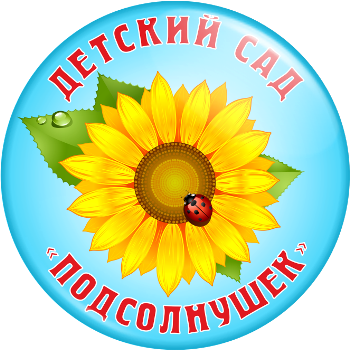           «Оптимизация работы               педагогических кадров дошкольной организации в условиях           внедрения ФГОС ДОО»                                                   с.ИкряноеПАСПОРТ ПРОЕКТА«Чтобы иметь будущее, нужно быть готовым сделать что-то новое»

                                                        Питер ДжукерТема проекта: «Оптимизация работы педагогических работников МБДОО д/с «Подсолнушек» в условиях внедрения ФГОС ДО»     Сроки реализации проекта2014- 2015 учебный год.Обоснование проекта. На сегодняшний день ключевым вопросом модернизации  образования является повышение его качества, приведение в соответствие с мировыми стандартами. В документах, определяющих развитие системы образования в Российской Федерации, отмечается потребность усиления внимания государства и общества к такой важной подсистеме, как дошкольное образование. На современном этапе в связи с введением в действие Федерального государственного образовательного стандарта дошкольного образования (далее по тексту ФГОСДО) возникла необходимость  обновления и повышения качества дошкольного образования, что в свою очередь требует подготовки педагогических кадров.Введение ФГОСДОв дошкольном образовании требует новых профессиональных компетенций от педагогических работников. Кризисное время рождает у педагогов детского сада тревогу не только от предстоящих перемен, но и ощущение необходимости собственных изменений. Практически каждый педагог дошкольного учреждения с тревогой и растерянностью задает себе вопрос «Смогу ли я работать в новых условиях?», «Готов ли я к инновациям?». Эти обстоятельства вызвали необходимость разработки и внедрения представленного проекта.  Три основных компонента: 1. Психологический (личностно-мотивационный: необходимые личностные свойства и стремление внедрять новое);2. Теоретический (система знаний осваиваемых новшеств, технологии их внедрения, новых способов и форм осуществления профессиональной деятельности и так далее);3. Практический (совокупность умений реализовывать эти новшества).Социальная значимость проекта заключается в том, что разработанный нами проект «Оптимизация работы педагогических работников ДОО в условиях внедрения ФГОС ДО»содержит систему психолого-педагогических мероприятий направленных на повышение профессиональной компетенции педагогов, снятие тревоги педагогов, развитие личностных качеств (целеустремленность, активность, стремление к профессиональному самосовершенствованию), обеспечивает методическое сопровождение педагогов на этапе нововведений.      Цель проекта: оптимизировать работу педагогов детского сада в условиях внедрения ФГОСДО.    Задачи проекта:Обеспечить психологическую поддержку педагогических работников: повысить работоспособность педагогов, снять излишнюю тревожность, связанную с переменами в дошкольном образовании, обеспечить психологическую готовность педагогов к повышению своего профессионального уровня, формировать уверенность в своих силах, целеустремленность.Обеспечить методическую поддержку педагогов: повысить профессиональную компетентность педагогов, создавать благоприятные условия для самообразования.Создать благоприятные условия для педагогов ДОО для применения полученных знаний на практике.Участники проекта: методическая и психологическая службы ДОО, педагогический коллектив ДОО.Описание проекта. Мероприятия проекта реализуются через взаимодействие методической и психологической службы ДОО с педагогическими кадрами. Работа над проектом ведется поэтапно.I этап: подготовка к реализации проекта: предварительное знакомство педагогов с основными положениями ФГОС ДО, новой нормативной документацией, изучение психологической и профессиональной готовности педагогов детского сада к внедрению ФГОС ДО.II этап: реализация проекта: участие педагогов в психологическом тренинге, методических мероприятиях, практическая отработка знаний.Индивидуальный дифференцированный подход в работе с педагогическими кадрами  осуществляется через организацию работы «Школы молодого педагога», наставничество, индивидуальные психологические консультации, сеансы психологической разгрузки.III этап: выявление эффективности проекта.Основные шаги реализации проектаПервый этап (сентябрь - декабрь) «Подготовка к реализации проекта»Второй этап (декабрь - май)«Реализация проекта»Третий этап (май) «Выявление эффективности проекта»Оценка эффективности реализации проекта. Мы будем считать наш проект успешно реализованным, если мы сможем:повысить работоспособность педагогов, снять их тревогу, связанную с переменами в дошкольном образовании, обеспечить психологическую готовность педагогов к повышению своего профессионального уровня, формировать уверенность в своих силах.повысить профессиональную компетентность педагогов (педагоги смогут сделать воспитанников субъектами образовательного процесса, использовать различные современные технологии в обучении дошкольников с целью поддержания детской самостоятельности и инициативности, установят партнерские взаимодействия с воспитанниками семьей и пр.), создавать благоприятные условия для самообразования.Ожидаемый результат:Не менее 70% педагогов будут испытывать психологическую готовность к введению ФГОС ДО в ДОО: с оптимизмом примут изменения в дошкольном образовании, появится уверенность в себе.Не менее 70% педагогов повысят свой профессиональный уровень, начнут использовать современные подходы в работе с дошкольниками.Оценка рисков. Возможные риски:В силу личностных особенностей некоторые педагоги продолжат проявлять повышенную тревогу, связанную с переменами в дошкольном образовании.Различные жизненные обстоятельства могут не позволить педагогам пройти все этапы реализации проекта.Не смотря на участие в проекте, некоторые педагоги не смогут освоить современные технологии обучения, использовать новые формы взаимодействия ДОО с воспитанниками и семьями.Мониторинг проекта осуществляется в ноябре, январе и мае учебного года. Включает:Анкетирование педагогов «Готовы ли Вы к введению ФГОС ДО».Психологическое обследование «Готовность педагогов к инновациям», Самообследование по введению ФГОС ДО в ДОУ в части условий реализации Стандарта, темпов и объемом подготовки кадров.      Результат реализации проекта на май 2015 г.На сегодняшний день, в ДОО разработан пакет документов по введению ФГОС ДО. Проведенное анкетирование педагогов показывает, что они имеют знания нормативной базы ФГОС ДО, стремятся применять их на практике, а психологическое обследование говорит о снижении уровня тревоги педагогов в связи с происходящими изменениями в дошкольном образовании, повышении готовности к  инновациям.Заключение:Изменения, которые происходят сегодня в обществе, неизменно влекут за собой преобразования в работе дошкольных образовательных организациях
В настоящее время детский сад является сложным организмом:- стремящимся к развитию, новым возможностям; -создающим необходимые условия для удовлетворения потребностей дошкольников, родителей, социума; -обеспечивающим условия для творческой, профессиональной педагогической деятельности, соответствующей самым современным требованиям.
     На сегодняшний день продолжается поиск новых форм обеспечения качества дошкольного образования. Выбор направлений в развитии дошкольного учреждения во многом зависит не только от руководителя, но также от каждого педагога и от работы методической и психологической службы.
    В процессе изменения дошкольного образовательной организации меняются педагоги: приобретают новые знания, получают больше информации, решают новые задачи, совершенствуют навыки и умения, а также приобретают уверенность в себе, желание реализовать свои знания и умения на практике, самосовершенствоваться.
    В ДОО развитию творческой атмосферы может способствовать активная деятельность методической и психологической службы. Именно они помогают педагогам в стремлении овладеть новыми знаниями, в использовании нестандартных приемов в педагогической деятельности. Поэтому, приступая к внедрению ФГОС ДО и другой инновационной деятельности, необходимо хорошо знать каждого педагога, подбирать те формы и методы работы, которые будут способствовать созданию коллектива единомышленников.Дальнейшее развитие проекта.Проект является первой ступенью освоения педагогами ФГОСДО. В следующем учебном году планируется продолжить работу по данной теме, продолжать повышать профессиональную компетенцию педагогических кадров.Нормативно-правовое обеспечение:ФЗ «Об образовании в РФ» от 29. 12. 2012 № 273-ФЗ вступает в силу с 01. 09. 2013, за исключением отдельных положений.Приказ Министерства образования и науки РФ от 17. 10. . № 1155 «Об утверждении Федерального государственного образовательного стандарта дошкольного образования»Приказ Министерства Здравоохранения и социального развития РФ от 14. 08. . № 593.»Об утверждении единого квалификационного справочника должностей руководителей, специалистов и служащих».Приказ Министерства труда и социальной защиты РФ от 18. 10. . № 544 н «Об утверждении профессионального стандарта «Педагог (педагогическая деятельность в сфере дошкольного, начального общего, основного общего, среднего образования) (воспитатель, учитель)»Литература.1. Андреев В.И. Педагогика: Учебный курс для творческого саморазвития / В.И. Андреев. – Казань, 2000 – 527с.2. Аношкина В.Л., Резванов С.В. Образование. Инновация. Будущее. (Методологические и социокультурные проблемы). - Ростов-на-Дону: Изд-во РО ИПК и ПРО, 2001. – 176с.3. Веселова Т. Б. «Совершенствование методической работы с педагогическими кадрами ДОУ», СПб, Детство-пресс, 2012.4. Бабанский Ю. К. Проблемы повышения эффективности педагогических исследований. – М., 1982. – 151с.5. Белая К.Ю. Инновационная деятельность в ДОУ. Методическое пособие. М.: Творческий центр «Сфера», 2004.6. Бушнева И. М., Якунина Н. М. Педагогические советы, М., Детство – пресс, 2012.7. Гончаренко В. В.. Костаринова Ю. Н. «Методические рекомендации по написанию исследовательских проектов», Братск 2013.8.Давыдова О. И., Майер А. А., Богославец Л. Г. «Интерактивные методы в организации педсоветов в ДОУ» СПб, Детство-пресс, .9. Крылова Н. М. «Лесенка успеха, или три грани научно-методической системы детского сада», М, творческий центр, 2012.10. Полонский, В.М. Инновации в образовании (методологический анализ) // Инновации в образовании. – 2007––№ 3. – С. 35-3811. Сластенин В.А. и др. Педагогика: Учеб. пособие для студ. высш. пед. учеб. Заведений / В.А. Сластенин, И.Ф. Исаев, Е.Н. Шиянов; Под ред. В.А. Сластенина.– М.: Издательский центр Академия, 2002. – 516с.12. Трифонова С. А. Диагностика формирования готовности педагогов к реализации инновационной деятельности [Текст] / С. А. Трифонова // .13.Фалюшина Л.И. Управление качеством образовательного процесса в дошкольном образовательном учреждении. М.: Аркти, 2004.14. Хабарова Т. В. «Педагогические технологии в дошкольном образовании», М., Детство – пресс, 2012.Анализ готовности ДОО на этапе введения ФГОС.Уровни: норма – соответствует  требованиям, выше нормы – соответствует требованиям (max),  ниже нормы - не соответствует требованиям.Вывод: считаем, что дошкольное учреждение готово к введению ФГОС ДО дошкольного образования. Определены линии развития:1.Изучить и внедрить  в практику работы педагогов педагогические технологии: социо-игровую технологию, ТРИЗ,   информационно-коммуникационные технологии.2.Вовлекать родителей в образовательную деятельность через создание совместных образовательных проектов на основе выявления потребностей и поддержки образовательных инициатив семьи.3. Пополнить игровой материал для обеспечения его периодической  сменяемости  в центрах.4. Для реализации принципа  трансформируемости приобрести легкие стеллажи на колесиках, ширмы, трансформируемую детскую мебель и оборудование.5. Пополнить методический кабинет ДОО электронными ресурсами для реализации Программы.6. Разработать   план-график повышения квалификации педагогических и руководящих работников образовательного учреждения в связи с введением ФГОС  ДО, план методического сопровождения педагогов.7. Разработать  план  поэтапного оснащения ДОО материально-техническими и информационными ресурсами для реализации Программы                                                                                      Утверждено на заседании                                                                                                                      рабочей группы по введению ФГОС ДО                                                                           № «___»  от «____» _________ 2014 г.План деятельности рабочей группы по внесению корректировок в ООП ДО в соответствии ФГОС ДОПредседатель: ______________ Григорьева О.Б.Секретарь:  _________________ Матвеева Е.В.Члены группы: ______________  Хохлова Л.А.                           ______________ Синчихина Е.М.                           ______________ Григорьева И.Г.Психологическое обследование «Готовность педагогов к инновациям»     Готовность к инновациям включает три основные компонента:1. Психологический (личностно-мотивационный: необходимые личностные свойства и стремление внедрять новое);2. Теоретический (система знаний осваиваемых новшеств, технологии их внедрения, новых способов и форм осуществления профессиональной деятельности и так далее);3. Практический (совокупность умений реализовывать эти новшества).После изучения теоретического аспекта по проблеме готовности педагогического коллектива к введению инноваций, нами были подобраны диагностические методики, которые мы апробировали на практике. Анкета 1. Восприимчивость педагогов к новому.Анкета 2. Барьеры, препятствующие освоению инноваций.Анкета 3. Уровень новаторства педагогов в ДОУ.    Данный диагностический инструментарий позволил выявить уровень готовности каждого педагога к реализации инновационной деятельности, определить слабые позиции готовности и спроектировать дальнейшую работу по формированию готовности к реализации инновационной деятельности.Анкета № 1: Восприимчивость педагогов к новомуВы постоянно следите за передовым педагогическим опытом в своей деятельности, стремитесь внедрить его с учетом изменяющихся образовательных потребностей общества, индивидуального стиля Вашей педагогической деятельности?Вы постоянно занимаетесь самообразованием?Вы придерживаетесь определенных педагогических идей, развиваете их в процессе педагогической деятельности?Вы сотрудничаете с методической службой ДОУ, города?Вы видите перспективу своей деятельности, прогнозируете ее?Вы открыты новому?Анкета для педагога«Готовность к введению ФГОС»     Уважаемые педагоги! Просим вас принять участие в анкетировании по вопросам введения и реализации федерального государственного образовательного стандарта дошкольного образования (далее – ФГОС). Выберите один из предложенных вариантов ответа на вопрос или запишите свой ответ.1. Считаете ли вы, что введение ФГОС положительно скажется на развитии  воспитанников?а) да;                  б) нет;                  в) затрудняюсь ответить.2. Считаете ли вы, что введение ФГОС положительно скажется на материально-технических, финансовых и иных условиях реализации образовательных программ в образовательном учреждении?а) да;                  б) нет;                  в) затрудняюсь ответить.3. Как вы считаете, какие положительные изменения произойдут в образовательных учреждениях с введением ФГОС?    ______________________________________________________________________________________________________________________________________________________________________________________________________________________________________________________________________4. Сформулируйте основные отличия ФГОС  от   ФГТ_________________________________________________________________________________________________________________________________________________________________________________________________________________________6. Как бы вы определили роль участников образовательных отношений с введением  ФГОС:Роль педагога______________________________________________________роль родителей____________________________________________________роль детей_________________________________________________________7. По вашему мнению, в чем состоит готовность педагогов к введению ФГОС?________________________________________________________________________________________________________________________________________________________________________________________________8. На ваш взгляд, готовы ли вы к введению ФГОС?а) да;                  б) нет;                  в) затрудняюсь ответить.9. Испытываете ли Вы беспокойство, тревогу в связи с изменениями в дошкольном образовании?а) да;                  б) нет;                  в) затрудняюсь ответить.10. Есть у Вас интерес к инновациям в педагогической деятельности? а) да;                  б) нет;                  в) частично12. Чувствуете ли Вы себя готовыми к освоению новшеств? а) да;                  б) нет;                  в) частично13. Существуют ли в ДОО условия для развития инновационной деятельности? а) да;                  б) нет;                  в) частично14.      Отметьте три главные, по Вашему мнению, внутренние противоречия, которые возникают при создании или применении нового:А) новые идеи практически трудно реализовать;Б) неизбежны ошибки, неудачи, а это неприятно;В) по некоторым причинам сложно доводить начатое дело до конца;Г) не хватает терпения, сил, времени довести новое до совершенства;Д) нет уверенности, что новое принесет пользу;Е) неизбежны потери времени для работы по-новому:Ж) нет компенсации за инновационную деятельность;З) часто овладевают сомнения: а смогу ли я применить новое?15. Удовлетворяет ли Вас помощь и поддержка со стороны:А) руководства ДООа) да;                  б) нет;                  в) частичноб). методической службы а) да;                  б) нет;                  в) частично в). психологической службыа) да;                  б) нет;                  в) частично16. Какие педагогические затруднения, связанные с введением ФГОС, вы испытываете?________________________________________________________________________________________________________________________17. Какую помощь по преодолению педагогических затруднений вы хотели быполучить?_________________________________________________________________________________________________________________________18. На ваш взгляд, готово ли наше ДОО к введению ФГОС?а) да;                  б) нет;                  в) затрудняюсь ответить.Благодарим за участие в анкетировании!Анкета № 2: Барьеры, препятствующие освоению инноваций    Наиболее значимыми барьерами названы отсутствие материальных стимулов и небольшой опыт работы. Причем более трети педагогов не имеют никаких барьеров для освоения инноваций.Анкета № 3: Уровень новаторства педагогов в коллективе ДОУ     К какой группе учителей, на Ваш взгляд, Вы относитесь? Выберите один из вариантов ответа.Группа А. Вы поглощены новшествами, постоянно ими интересуетесь, всегда воспринимаете их первыми, смело внедряете, идете на риск.Группа В. Вы интересуетесь новшествами, но не идете за ними вслепую, рассчитываете целесообразность нововведения. Считаете, что новшества следует внедрять сразу после того, как они появились в условиях, близких к Вашим.Группа С. Вы воспринимаете новшества умеренно. Не стремитесь быть среди первых, но и не хотите быть среди последних. Как только новое будет воспринято большей частью Вашего педагогического коллектива, воспримите его и Вы.Группа Д. Вы больше сомневаетесь, чем верите в новое. Отдаете предпочтение старому. Воспринимаете новое только тогда, когда его воспринимает большинство школ и учителей.Группа Е. Вы последними осваиваете новшества. Сомневаетесь в новаторах и инициаторах нововведений.Форма работыСодержаниеСрокиСрокиРезультатРезультат1  «Подготовка к введению ФГОС в ДОУ» (Приложение 1.)1  «Подготовка к введению ФГОС в ДОУ» (Приложение 1.)1  «Подготовка к введению ФГОС в ДОУ» (Приложение 1.)1  «Подготовка к введению ФГОС в ДОУ» (Приложение 1.)1  «Подготовка к введению ФГОС в ДОУ» (Приложение 1.)1  «Подготовка к введению ФГОС в ДОУ» (Приложение 1.)● изучение педагогами Федеральный закон РФ "Об образовании в Российской Федерации" № 273-ФЗ (анализ статей в новой и предыдущей редакции), ФГОС ДО (отличия от ФГТ).● Организация работы  рабочей группы ДОО по разработке документов дошкольной организации на этапе внедрения ФГОС ДО:- проведение самообследования на предмет готовности ДОО к введению ФГОС ДО (анализ условий для реализации ФГОС ДО) - разработка и утверждение плана-графика введения ФГОС ДО- участие в работе по внесению корректив и утверждению нового варианта ООП ДО в соответствии с ФГОС ДО- составление   плана-графика повышения квалификации педагогических и руководящих работников образовательного учреждения в связи с введением ФГОС  ДО- разработка плана методического сопровождения педагогов- внесение коррективов в должностные инструкции пед. кадров.● Изучение педагогами документации ДОО на этапе внедрения ФГОС ДО.изучение и анализ нормативных документов,разработка документов ДОУ на этапе внедрения ФГОС ДОМай – декабрь 2014Май – декабрь 2014Май – декабрь 2014Повышение педагогической грамотности педагогов.Разработан пакет документов в ДОУ на этапе внедрения ФГОС ДО.2  «Готовность педагогических работников к внедрению ФГОС ДО» (Приложение 1.)2  «Готовность педагогических работников к внедрению ФГОС ДО» (Приложение 1.)2  «Готовность педагогических работников к внедрению ФГОС ДО» (Приложение 1.)2  «Готовность педагогических работников к внедрению ФГОС ДО» (Приложение 1.)2  «Готовность педагогических работников к внедрению ФГОС ДО» (Приложение 1.)2  «Готовность педагогических работников к внедрению ФГОС ДО» (Приложение 1.)●Анкетирование педагогов «Готовы ли Вы к введению ФГОС ДО» ●Психологическое обследование «Готовность педагогов к инновациям»:-Анкета 1. «Восприимчивость педагогов к новому».-Анкета 2. «Барьеры, препятствующие освоению инноваций».-Анкета 3. «Уровень новаторства педагогов в ДОО».● Наблюдение за деятельностью педагогов на предмет готовности к введению инноваций.● Собеседование с педагогами (самоанализ деятельности)Анкетированиетестирование, наблюдение,самоанализАнкетированиетестирование, наблюдение,самоанализОктябрь2014Октябрь2014●Выявление психологической и профессиональной готовности педагогов детского сада к внедрению ФГОС ДОс точки зрения самих педагогов и с точки зрения администрации учреждения. ●Создание настроя среди педагогов на необходимость перемен в дошкольном образовании.1  «Психологическое сопровождение педагогических работников в связи с введением ФГОС ДО» (Приложение 2.)1  «Психологическое сопровождение педагогических работников в связи с введением ФГОС ДО» (Приложение 2.)1  «Психологическое сопровождение педагогических работников в связи с введением ФГОС ДО» (Приложение 2.)1  «Психологическое сопровождение педагогических работников в связи с введением ФГОС ДО» (Приложение 2.)1  «Психологическое сопровождение педагогических работников в связи с введением ФГОС ДО» (Приложение 2.)1  «Психологическое сопровождение педагогических работников в связи с введением ФГОС ДО» (Приложение 2.)Форма работыСодержаниеСодержаниеСрокиРезультатРезультат●Психологический тренинг «Мы не боимся перемен» ● Тренинг для педагогов «Дружный, творческий, работоспособный коллектив – это мы!»●Психологический тренинг «Вместе в будущее!»● Индивидуальные психологические консультации● Проведение сеансов психологической разгрузкиПсихологический тренинг содержит серию упражнений, заданий, психологических игр, направленных на оптимизацию работы педагогических кадров: формирования у педагогов уверенности в себе, снятие тревожности, развития самоконтроля, формирование адекватной самооценки, способность управлять своими чувствами, развитие умений работать в команде, развитие творческих способностей, креативного мышления, готовность преодолевать трудности.Психологический тренинг содержит серию упражнений, заданий, психологических игр, направленных на оптимизацию работы педагогических кадров: формирования у педагогов уверенности в себе, снятие тревожности, развития самоконтроля, формирование адекватной самооценки, способность управлять своими чувствами, развитие умений работать в команде, развитие творческих способностей, креативного мышления, готовность преодолевать трудности.декабрь январьфевральмартАпрель-майЯнварь - майОбеспечение психологической готовности педагогов к переменам в дошкольном образовании, готовность повышать свою профессиональную квалификацию, осваивать новые подходы и технологии в воспитании и образовании дошкольников.Обеспечение психологической готовности педагогов к переменам в дошкольном образовании, готовность повышать свою профессиональную квалификацию, осваивать новые подходы и технологии в воспитании и образовании дошкольников.2 «Методическое просвещение и сопровождение педагогических работников в связи с введением ФГОС ДО»(Приложение 3.)2 «Методическое просвещение и сопровождение педагогических работников в связи с введением ФГОС ДО»(Приложение 3.)2 «Методическое просвещение и сопровождение педагогических работников в связи с введением ФГОС ДО»(Приложение 3.)2 «Методическое просвещение и сопровождение педагогических работников в связи с введением ФГОС ДО»(Приложение 3.)2 «Методическое просвещение и сопровождение педагогических работников в связи с введением ФГОС ДО»(Приложение 3.)2 «Методическое просвещение и сопровождение педагогических работников в связи с введением ФГОС ДО»(Приложение 3.)● Обучение педагогов в ДООчерез:- организацию работы постоянно действующего семинара по темам «Изменения в ООП ДО ДОО в связи с введением ФГОС ДО»,- проведение консультаций «ФГОС. Что изменится в работе дошкольных образовательных организациях?», «Понятийный словарь ФГОС ДО»;  - «Школа молодого педагога»: проведение консультаций «От ФГТ к ФГОС ДО», «Понятийный словарь ФГОС ДО»;- взаимопросмотры и анализ деятельности- конкурс «Лучший знаток ФГОС ДО»-Деловые игры «Профессиональная компетентность», «Знание нормативных документов, регламентирующих деятельность ДОО в настоящее время»-Круглый стол «Обновление образовательного процесса в ДОО с учетом введения ФГОС ДО», «Современные подходы к обеспечению преемственности ФГТ и ФГОС ДО»- мозговой штурм «Разработка модели организации образовательного процесса в соответствии с ФГОС ДО»● дополнительное обучение педагогов через:- прохождение КПК- посещение МО, вебинаров, методических семинаров на уровне района, области, тьюторское обучение.● Обучение педагогов в ДООчерез:- организацию работы постоянно действующего семинара по темам «Изменения в ООП ДО ДОО в связи с введением ФГОС ДО»,- проведение консультаций «ФГОС. Что изменится в работе дошкольных образовательных организациях?», «Понятийный словарь ФГОС ДО»;  - «Школа молодого педагога»: проведение консультаций «От ФГТ к ФГОС ДО», «Понятийный словарь ФГОС ДО»;- взаимопросмотры и анализ деятельности- конкурс «Лучший знаток ФГОС ДО»-Деловые игры «Профессиональная компетентность», «Знание нормативных документов, регламентирующих деятельность ДОО в настоящее время»-Круглый стол «Обновление образовательного процесса в ДОО с учетом введения ФГОС ДО», «Современные подходы к обеспечению преемственности ФГТ и ФГОС ДО»- мозговой штурм «Разработка модели организации образовательного процесса в соответствии с ФГОС ДО»● дополнительное обучение педагогов через:- прохождение КПК- посещение МО, вебинаров, методических семинаров на уровне района, области, тьюторское обучение.1.Повышать профессиональную компетентность педагогов по вопросам введения ФГОС ДО.2.Методическое сопровождение педагоговсентябрь - майсентябрь - майПриведение кадровых условий ДОО в соответствие с ФГОС ДОФорма работыСодержаниеСрокиРезультат●Анкетирование педагогов «Готовы ли Вы к введению ФГОС  ДО в ДОО?»● Психологическое обследование «Готовность педагогов к инновациям»● Самообследование ДОО на предмет соответствия кадровых условий ФГОС ДО. ● Наблюдение за деятельностью педагогов.Анкетирование, самообследование, наблюдениемайОценка результативности проектаУсловия реализации ООП ДО (ФГОС)Анализ условий реализации ООП ДО в ДООЛинии развития1.Психолого-педагогические условия реализации ПрограммыВ дошкольном учреждении созданы психолого-педагогические условия для успешной реализации ООП ДО.1.Наполняемость групп определяется с учетов возраста детей, их состояния здоровья, специфики Программы. Максимально допустимый объем образовательной нагрузки соответствует санитарно-эпидемиологическим правилам и нормативам СанПиН  2.4.1.3049-13  "Санитарно-эпидемиологические  требования  к   устройству, содержанию  и  организации  режима  работы  дошкольных    образовательных организаций",  утвержденным  постановлением  Главного    государственного санитарного  врача  Российской  Федерации  от  15  мая       . № 26 (зарегистрировано Министерством  юстиции  Российской  Федерации  29  мая ., регистрационный N 28564).2.Педагоги уважают человеческое достоинство детей, формируют их положительную самооценку, уверенность в собственных возможностях и способностях.3. В совместной  и самостоятельной деятельности используют разнообразные формы и методы работы с детьми, соответствующие их индивидуальным и возрастным особенностям, педагоги поддерживают доброжелательное отношение детей  друг к другу в разных видах деятельности, поддерживают их инициативу и самостоятельность в специфичных видах деятельности.4. Образовательная деятельность построена на основе взаимодействия взрослых и детей, ориентирована на интересы и возможности каждого ребенка, учитывая социальную ситуацию его развития.5. Педагоги предоставляют детям возможность выбора материалов, видов активности, участников совместной деятельности и общения. Дети защищены от всех форм физического и психического насилия. 6. Во взаимодействии с семьями воспитанников по вопросам образования ребенка в ДОО используются разные формы работы: как общесадовские (общие родительские собрания, работа родительского комитета), так и групповые. Родители знакомятся с основными документами, регламентирующие деятельность ДОО, в том числе с образовательной Программой,  с особенностями образовательной деятельности, вовлекаются в совместные мероприятия и др. Информирование родителей, общественности  осуществляется через информационные стенды, сайт дошкольного учреждения, организационные мероприятия.Однако, во взаимодействии с родителями при вовлечении их в образовательную деятельность педагоги не используют создание образовательных проектов совместно с семьей на основе выявления потребностей и поддержки образовательных инициатив семьи.6. В ДОО функционирует логопункт  для детей с ФНР. С детьми занимаются специалисты ДОО: педагог-психолог, учитель – логопед. В режиме дня предусмотрен логопедические минутки, индивидуальная работа педагогов детьми по рекомендациям специалистов. Оказывается консультативная помощь родителям. 7. Для индивидуализации образования и оптимизации работы с группой детей в ДОО проводится педагогическая диагностика (2 раза в год): промежуточная (по возрастам) и итоговая на выходе детей из ДОО, мониторинг (2 раза в год): в начале года ив конце года. На основе данных диагностики вносятся коррективы в  воспитательно-образовательный процесс, разрабатывается маршрут индивидуального развития ребенка и группы в целом. Педагог-психолог проводит коррекционную диагностику (с согласия родителей) для выявления и изучения индивидуально-психологических особенностей детей. На основе данных формирует группы работы с детьми для подгрупповой и индивидуальной работы, составляет индивидуальные маршруты развития, оказывает консультативную помощь педагогам и родителям.8. Для создания социальной ситуации развития детей в ДОО обеспечивается эмоциональное благополучие детей, через непосредственное общение с каждым ребенком, уважительное отношение к каждому.Педагогиподдерживают  индивидуальность и инициативность детей через:- создание   условий для свободного выбора детьми деятельности, участников совместной деятельности- создание условий для принятия детьми решений, выражение своих чувств и мыслей. Педагоги устанавливают правила взаимодействия детей в разных ситуациях:- создают условия для  позитивных, доброжелательных  отношений   между детьми, в том  числе  принадлежащими  к  разным   национально-культурным, религиозным общностям и социальным слоям, а также имеющими различные   (в том числе ограниченные) возможности здоровья;- развивают коммуникативные способности детей, позволяющие   разрешать  конфликтные ситуации со сверстниками;- развивают умения детей работать в группе сверстников; При построении    вариативного    развивающего        образования, ориентированного  на  уровень  развития,  проявляющийся  у      ребенка в совместной деятельности со взрослым и более опытными сверстниками, педагоги     создают условия для овладения культурными средствами деятельности; организуют виды деятельности, способствующие  развитию   мышления, речи,  общения,  воображения  и   детского   творчества,     личностного, физического и художественно-эстетического развития детей.Возникают проблемы в поддержке спонтанной игры детей, ее обогащение, обеспечение игрового времени и пространства.10. В целях эффективной реализации Программы в ДОО созданы условия для- профессионального развития педагогических  работников, в том числе их дополнительного образования- консультативной поддержки педагогов и родителей по вопросам образования и охраны здоровья детей- организационно-педагогического сопровождения педагоговВывод: психолого-педагогические условия реализации Программы соответствуют норме1.Изучить и внедрить  в практику работы педагогов  педагогические технологии: ТРИЗ, социоигровую технологию, коррекционные технологии для работы с детьми ОВЗ, информационно-коммуникационные технологии.2.Вовлекать родителей в образовательную деятельность через создание совместных образовательных проектов на основе выявления потребностей и поддержки образовательных инициатив семьи.2.Требования к развивающей предметно-пространственной среде1. Педагоги большое значение уделяют организации предметно-пространственной среды групп, при этом учитывают возрастные особенности детей, в том числе, национально-культурные условия, принципы построения ПРС (содержательно-насыщенной, трансформируемой, полифункциональной, вариативной, доступной и безопасной). ПРС обеспечивает максимальную реализацию образовательного потенциала пространства ДОО, группы, обеспечивает возможность общения в совместной деятельности детей и взрослых, двигательной активности детей,  а также возможности для уединения. 2. Реализация принципа насыщенности среды.Образовательное пространство оснащено средствами обучения воспитания. В  центрах детской активности имеется все необходимое игровое оборудование, спортивный инвентарь. Организация образовательного пространства и разнообразие материалов обеспечивает игровую, познавательную и творческую активность дошкольников, имеются центры воды и песка, познавательно-исследовательские центры для экспериментирования детей.  Для детей раннего возраста образовательное пространство предоставляет необходимые и достаточные возможности для движения детей (наличие пространства в группе, крупные модули для движения), предметной и игровой деятельности с разными материалами (бытовые уголки, крупные машины, куклы, сенсорный материал). 3. Для реализации принципа трансформируемости в группах имеются легкие трансформируемые  стеллажи, тележки, ширмы, что позволяет педагогам частично трансформировать игровое пространство в зависимости от образовательной ситуации, интересов и возможностей детей, но не в достаточном количестве.4. Принцип полифункциональности.В группах имеются наборы мягких модулей, природные материалы, предметы-заместители, конструкторы крупные и мелкие для разнообразного использования в разных видах детской активности. 5. Вариативность среды выражается в наличие в группах разных пространств: для активной деятельности детей, для спокойной, для уединения (Зонирование пространства: рабочая зона, спокойная, активная), а также в разнообразии материалов, игр, игрушек и пособий, позволяющие свободный выбор детей. Однако в группах нет возможности  периодически сменять материалы, так как их недостаточное количество.  6. Принцип доступности и безопасности.Все игровое оборудование расположено доступно для детей (открытость, расположение на уровне детей, отсутствие высоких и закрытых стеллажей). Вместе с тем предметная среда  служит не только  целям развития детей, но  безопасна для детей. Этому вопросу коллектив нашего детского сада уделяет особое внимание. Предметная среда организована таким образом, чтобы предотвратить возможность несчастных случаев и травм, и в то же время не ограничивать свободу детей. Мебель, перегородки устойчивы и закреплены, столы и стулья не имеют острых углов. Игры и игрушки безопасны для детей, расположены доступно. Электрические розетки, хозяйственные принадлежности, находящиеся в группе (посуда и столовые приборы, ножницы, средства для мытья посуды и т.д.) недоступны для детей.Вывод: Требования к развивающей предметно-пространственной среде соответствуют норме.1.Пополнить игровой материал для обеспечения периодической  сменяемости его  в центрах.2. Для реализации принципа  трансформируемости приобрести легкие стеллажи на колесиках, ширмы, трансформируемую детскую мебель.3. Пополнить методический кабинет ДОО электронными ресурсами для реализации Программы.3.Требования к кадровым условиям 1.ДОО на 90 % укомплектовано квалифицированными  кадрами (педагогическими, административно-хозяйственными).2.Административный состав: заведующий 1, старший воспитатель 1, старшая медсестра 1,завхоз 1.3.Всего работает 32 педагога, из них 1 старший воспитатель, специалисты: 2 музыкальных руководителя, 1 педагог-психолог, 1 учитель – логопед, 1 инструктор физической культуры, 1 руководитель по изодеятельности.Квалификация  педагогических  работников соответствует квалификационным характеристикам, установленным в Едином   квалификационном   справочнике   должностей       руководителей, специалистов  и  служащих,  раздел   "Квалификационные     характеристики должностей работников образования", утверждённом  приказом   Министерства здравоохранения и социального развития Российской Федерации от 26 августа .  N 761н  (зарегистрирован  Министерством   юстиции     Российской Федерации 6 октября .,  регистрационный  N 18638),  с   изменениями внесёнными приказом Министерства здравоохранения и социального   развития Российской  Федерации  от  31  мая  .   N 448н     (зарегистрирован Министерством   юстиции   Российской   Федерации   1        июля ., регистрационный N 21240).Многие педагоги знают приоритетные направления развития образовательной системы Российской Федерации; законы и иные нормативные правовые акты, регламентирующие образовательную деятельность; педагогику, детскую, возрастную и социальную психологию; индивидуальные и возрастные особенности детей, методы и формы мониторинга деятельности воспитанников; теорию и методику воспитательной работы, формирования основных составляющих компетентности (профессиональной, коммуникативной, информационной, правовой); современные педагогические технологии, методы установления контактов с воспитанниками разного возраста, их родителями (лицами, их заменяющими), коллегами по работе; технологии диагностики причин конфликтных ситуаций, их профилактики и разрешения; трудовое законодательство; основы работы с текстовыми редакторами, электронными таблицами, электронной почтой и браузерами, мультимедийным оборудованием; правила внутреннего трудового распорядка образовательного учреждения; правила по охране труда и пожарной безопасности.9 педагогов имеют  высшее образование;6 - среднее специальное, 2 - проходят заочное обучение в Астраханском государственном университете. Педагогические работники, реализующие Программу, обладают основными компетенциями, необходимыми для создания условия развития детей. Уровень: кадровые условия в ДОО соответствуют норме. 1.Разработать   план-график повышения квалификации педагогических и руководящих работников образовательного учреждения в связи с введением ФГОС  ДО.2.Разработать план методического сопровождения педагогов.4.Требования к материально-техническим условиям 1.Детский сад размещен в типовом в 2-х этажном  здании, имеются функциональные помещения: музыкальный и спортивный  зал (совмещены), методический кабинет,  кабинет психолога и кабинет учителя – логопеда (совмещены), пищеблок, медицинский блок,  прачечно  – бытовой блок.2.Материально-техническая база, состояние здания и территории учреждения соответствует санитарно-гигиеническим и противопожарным требованиям. Условия труда и жизнедеятельности детей безопасны.  3. Функциональные помещения ДОО и  группы  оборудованы необходимой мебелью, современным технологическим оборудованием, пособиями, игровым материалом. В ДОО имеются технические средства:  музыкальный центр 1, компьютер – 1, ноутбук-2, принтеры- 2, мультимедийная установка – 1.Образовательный процесс укомплектован УМК и  дидактическими пособиями  на достаточном  уровне. Вывод: требования к материально-техническим условиям соответствуют норме.5.Требования к финансовым условиямУслуга дошкольного образования предоставляется гражданам общедоступно и бесплатно. Сочетание  бюджетных и внебюджетных средств позволяет укреплять и развивать материально-техническую базу и предметно-развивающую среду на допустимом уровне. Но продолжает оставаться проблемой приобретение функциональной детской мебели,  игрового оборудования, аудио-видео техники, связанных с реализацией и обеспечением реализации Программы.Разработать  план  поэтапного оснащения ДОО материально-техническими и информационными ресурсами для реализации Программы.№МероприятияОтветственныеСрок1I этап – подготовительныйI этап – подготовительныйI этап – подготовительный1.1.Изучение нормативно-правовых документовСтарший воспитательЧлены рабочей группымай20141.2.Обсуждение вопросов о внесении корректировок в ООП ДО с введением ФГОССтарший воспитательЧлены рабочей группымай20142.II этап – основнойII этап – основнойII этап – основной2.1.Обсуждение и выбор основных, парциальных и рабочих программ педагогов  и технологий  для наполнения содержанием ООП ДОЧлены рабочей группымай20142.2.Структурирование содержания ООП ДОЧлены рабочей группымай20142.3.Анализ особенностей организации воспитательно-образовательного процесса в ДОО с участием узких специалистов  Члены рабочей группымай20142.4.Анализ содержания части Программы формируемой участниками образовательного процессаЧлены рабочей группыавгуст3III этап – основнойIII этап – основнойIII этап – основной3.1.Обсуждение и принятие ООП ДО на Совете педагогов .Члены рабочей группыавгуст3.2.Координация реализации ООП ДО в ДООЧлены рабочей группысентябрь-май3.3.Оценка реализации ООП ДО (ФГОС ДО)Члены рабочей группымайКакие барьеры препятствуют освоению Вами инноваций?ответОтсутствие материальных стимуловБольшая учебная нагрузкаСлабая информированность о возможных инновацияхОтсутствие помощиРазногласия, конфликты в коллективеПлохое здоровье, другие личные причиныНебольшой опыт работыУбеждение, что эффективно работать можно и по-старомуЧувство страха перед отрицательными результатами